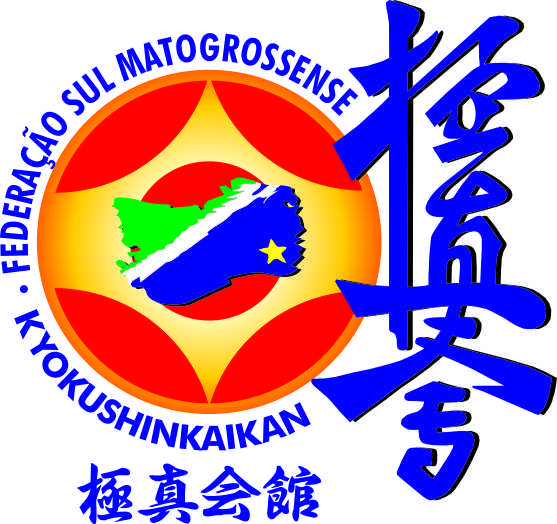 FEDERAÇÃO SUL-MATO-GROSSENSE KYOKUSHINKAIKAN KARATÊXII CAMPEONATO BRASILEIRO KYOKUSHINKAIKAN KARATÊ DOURADOS-MS 10 E 11 DE OUTUBRO DE 2015RELAÇÃO DOS VENCEDORES CATEGORIAMASC.FEM.CAMPEÃO2º LUGAR3º LUGARFAIXA VERDE Á PRETA SÊNIOR 36 ANOS ACIMA LIVREX DENISJACKERS (FIGUEIRÃO)SENSEI MOLINA (CHILE)IVAN OSMAN AGUILERA NUNEZFAIXA VERDE Á PRETA ADULTO PESADO ACIMA DE 80 KG XFÁBRICIO CALGAROTTO (DAIDO)GREGORICK  RANDOLPH ESPINOZA HERRERA(CHILE)HENDRIX MARSHALL MAIA (COSMONÓPOLIS)FAIXA VERDE Á PRETA ADULTO MÉDIO ATÉ 80 KGXSIDNEY HERQUI DE PAULA (ROCHA)MAICON PEIXOTO (AOKC)GABRIEL MATSUMURA (DAIDO TRES- LAGOAS)FAIXA VERDE Á PRETA ADULTO LEVE ATÉ 70 KGXFABIANO DOS SANTOS (NAVIRAÍ- COMBAT)SYDNEI (PARÁ)BETO COENE (RIBAS)FAIXA BRANCA Á AMARELA ASULTO PESADO ACIMA DE 80 KG XGUSTAVO CORANDINI (AOKC)JOAO MAYK ( TRES BARRAS)MARCOS ANTONIO (COSMONÓPOLIS)FAIXA BRANCA Á AMARELA ADULTO MÉDIO ATÉ 80 KGXELIAS RODRIGUES (SALLES)PEDRO VILMAR DE MATOS FERREIRA (FIGUEIRÃO)EDILSON OROZINHO SEVERO DAMIÃO ( CONGONHAS-MS)FAIXA BRANCA Á AMARELA ADULTO LEVE ATÉ 70 KG XANDREY DAGHETTY (TRES-BARRAS)MARCOS VINICIUS GOMES (AOKC DOURADOS-MS)HOLDSTON JUNIOR (LONDRINA – PR)FAIXA BRANCA Á AMRELA 15 Á 17 ANOS PESADO ACIMA DE 65 KG XRIVALDO SANOS REIS ( COMBATE- TOCANTINS-TO)MATEUS VILHALVA ( SCORPIONS/ TACURU-MS)FELIPE SOUZA DUARTE ( DAIDO- INOCENCIA)FAIXA VERDE Á PRETA 15 Á 17 ANOS PESADO ACIMA DE 65 KG XVICTOR SATO DE PAULO ( SAIDO/ INOCENCIA-MS)DANIEL FRETESE ( BUSHIDÔ/ PONTA PORA-MS)ALYSSON VITOR DE P. GONÇALVES ( COMBAT/ NAVIRAÍ-MS)FAIXA BRANCA Á PRETA 15 Á 17 ANOS MÉDIO ATE 65 KGXMIKAEL EDUARDO DE LIMA (DAIDO- TRES BARRAS)MATEUS TOMAZI ( DAIDO TER BARRAS)EVERTON GOMES(DADIO TRES BARRAS)FAIXA BRANCA Á AMRELA 15 A 17 ANOS LEVE ATE 55 KG XALISSON MARTINEZ (SCORPIONS-TACURU-MS)LUCAS ESPINETE(AOKC DOURADOS MS)LUAN ESPINETE ( AOKC DOURADOS-MS)FAIXA BRANCA Á AMRELA 15 A 17 ANOS MÉDIO ATE 65 KGXVICENTE LOPES ( KENSHIKAI)KAOAN ZANELLA ( DAIDO TRES BARRAS)LEONARDO BORGES DE OLIVEIRA (AOKC DOURADOS-MS)FAIXA VERDE Á PRETA 15 A 17 ANOS LEVE ATE 55 KG XDUIHAN OLIVEIRA (KENSHIKAI)SEBASTIAN ANDREE VERA MOLINA (CHILE)UDSON LEMES (KENSHIKAI)13 A 14 ANOS LEVE XYAN MARCOS ( PROJ TOCANDO EM FRENTE)JHONATAN SIMÔES( MAXIMO ESPORT)13 A 14 ANOS MÉDIOXBRUNO (DFT INOCENCIA)EURIDES (DFT)LOWGAN BRUNO (NAVIRAI)FAIXA BRANCA Á PRETA 13 A 14 ANOS PESADO ACIMA DE 50 KG XMARCOS VINICIO (ART)EDUARDO (AOKC)JOAO VITOR (AOKC) FAIXA BRANCA Á PRETA 11 A 12 ANOS LEVE ATE 40 KG XKAUAN CASSIO OLIVEIRA SANTOS (COMBAT/ NAVIRAÍ-MS)IVANILSON DE JESUS (SALES-RIBAS-MS)ALEXANDRE ( DRAGON) FAIXA BRANCA Á PRETA 11 A 12 ANOS PESADO ACIMA DE 40 KG XVINICIUS ( NAVIRAÍ)DENNIS BARROS RUIS DIAS ( MAXIMA)GUILHERME SOARES FIAUX (COMBAT-NAVIRAÍ) FAIXA BRANCA A PRETA 09 A 10 ANOS LEVE ATE 35 KG XJOAO GABRIEL (DAIDO TRES LAGOAS)JOAO VITOR HALQUE (BUSHIDO PONTA PORA)FELIPE TANAKA ( FARRELL- C. GRANDE)9 A 10 ANOS PESADOXOTAVIO FONTANA ( DAIDO URAI)JOÃO MIGUEL ( ITAQUIRAÍ)MATEUS DIAS ( AOKC DOURADOS-MS) FAIXA BRANCA Á PRETA 07 A 08 ANOS LEVE ATE 30 KGXDAVID PIMENTEL (ABSOLUTO/ C. GRANDE MS)VINICIUS DOS SANTOS ( AOKC DOURADOS –MS)ARTHUR NEPONUCENO DUQUES ( DAIDO TRES LAGOAS) FAIXA BRANCA A PRETA 07 A 08 ANOS PESADO ACIMA DE 30 KG XLEONARDO RYUJI CARVALHO MARUYAMA ( MAXIMA C. G)JOAO GUILHERME ( SUCESSO C.G)LUIZ GUILHER DE CASTRO ( LEAO BRANCO/ FIGEUIRÃO-MS)FAIXA BRANCA  A PRETA DE 05 A 06 ANOS CATEGORIA ÚNICA ROBOCOPXPREDRO HENRIQUE AMÉRICO ( OLIVEIRA / ITAQUIRAÍ)VITOR EDUARDO DA SILVA ( AOKC DOURADOS-MS)LINCOLN AMARIN ( SUCESSO. C.GRANDE – MS)CATEGORIAMASC.FEM.CAMPEÃO2º LUGAR3º LUGARKATA FAIXA BRANCA A AMARELA INICIANTE ATE 14 ANOS LUCAS TANAKA  ( FARREL- C. CGRE)ENNIO PETERSON CARDOSO ( COMBAT- NAVIRAI-MS)MANUELA PERES ( BUSHIDO PONTA PORA-MS) KATAFAIXA VERDE A PRETA AVANÇADO ATE 14 ANOS CAMILA SAYURI RODRIGUES REIS (NEOFIT GUARULHOS-SP)ERIC TOSHIO RODRIGUES ( NEOFIT GUARULHOS-SP)TEISYANNE FRANCA ( FARREL C. GRANDE-MS) KATA FAIXA BRANCA A AMRELA INICIANTE ACIMA DE 15 ANOS MATHEUS RIBEIRO (AOKC DOURADOS-MS)KAIO MENIS ( AOKC DOURASO-MS) KATA FAIXA VER DE A PRETA AVANCADO ACIMAD E 15 ANOS DANIEL ERICA ANDRE PAIVA ( KIOEY- SÃO BRAS DO SUAÇUI-MG)DANIELLE COELHO ( NOOVE. C. GRANDE-MS) CATEGORIAMASC.FEM.CAMPEÃO2º LUGAR3º LUGARFAIXA BRANCA Á  PRETA ADULTO PESADO ACIMA DE 66 KGXALESSANDRA BARBOSA DA SILVA ( COSMOPOLIS-SP)JULIANA AMARAL GUEDES ( ACAD COMBATE ESPORTE IV/ TOCANTINS)CATALINA MONSERRAT ALVAREZ GRUSIC ( CHILE)FAIXA BRANCA A PRETA ADULTO LEVE ATE 65,999 KG XCAROLINA FERNANDA GOMES MUNIZES ( AOKC DOURADOS)ARIADINE DA DILVA MENDES ( KENSHIKAI)ELSY ALEXIA PADILLA CAMPOS (CHILE)SENIOR FEMININOXGISLAINE RIBEIRO (AOKC DOURADOS –MS)LUCY MARGOTT VALENCIA GONZALEZ (CHILE)15 Á 17 ANOS MÉDIO XJULIANA (AOKC DOURADOS)VITORIA MORESCHI ( DAIDO)MARIA JOSÉ (CHILE)FAIXA BRANCA Á PRETA  15 A 17 ANOS LEVE ATE 55 KG XBIANCA ROSTIROLLA ( DFT DAIDO FIGHT KARATE / TRES BARRAS-PR)TATIANE VITORIO GOMES MUNIZE ( ACD. AOKC. DOURADOS0MS)LETICIA WENGRAT (ACAD. AOKC. DOURADOS MS)15 A 17 ANOS PESADOXCARLA LIANDRA (DAIDO)JANAINA (AOKC DOURADOS)FAIXABRANCA  Á PRETA 15 A 14 ANOS LEVE ATE45 KG XKETLYN TEL JUNCO (DFT DAIDO FIGHT/ TRES BARRAS-PR)RAYSSA ZORTEA (ACAD. OLIVEIRA/ ITAQUIRAI-MS)FAIXA BRANCA A PRETA 13 A 14 ANOS LEVE  ATÉ 50 KG XKETLYN RAMOS (ACAD. OLIVEIRA/ ITAUIRAÍ-MS)LIVIA SANTO DE PAULA ( DAIDO / INOCENCIA-MS)FAIXA BRANCA Á PRETA 13 A 14 ANOS PESADO ATÉ 50 KG XMARIA FERNANDA B. DE SOUZA (ACAD. COMBAT SPORT/ NAVIRAÍ-MS)GLEICIANE KAMILE VARGAS ( PROJ. TOCANDO EM FRENTE/ C. GRANDE MS)NICOLE ALEJANDRA NOVA DAVISON (CHILE)FAIXA BRANCA Á PRETA 11 A 12 ANOS LEVE ATE 40 KG XBEATRIZ MANO ( ABSOLUTO DOJO. C. GRANDE-MS) ANA VITPORIA BEGNINI ( DAIDO TRES BARRAS-MS) ANA VITORIA OLIVEIRA DE FREITAS 9 LEAO BRANCO FIGUEIRÃO –MS ) FAIXA BRANCA Á PRETA 11 A 12 ANOS PESADO ACIMA DE 40 KG XCAMILA  SAYURI RODRIGUES REIS (NEOFIT / GUARULHOS-SP)MEL MARCILLY (ACAD. OLIVEIRA/ ITAQUIRAI-MS)GABRIELA REFFATTIDFT ( DAIDO FIGHT KARATE TRES BARRAS PR) FAIXA BRANCA A PRETA 09 A 10 ANOS LEVE ATE 35 KG XRAYSSA DE JESUS SILVA ( COMBAT/ NAVIRAI-MS)PAOLA GABRIELA ( ASSOC. SALES- RIBAS-MS) FAIXA BRANCA Á PRETA 9 A 10 ANOS PESADO ACIMA DE 35 KGXALEXIA OLIVEIRA ( ACAD FARRELL/ C. GRANDE-MS)MYRELLA DE LIMA E SOUZA ( AAD. LEÃO BRANCO/ FIGUEIRÃO MS)MILENA DE LIMA ( DFT DAIDO FIGHT KARATE- TRES BARRAS-PR)FAIXA BRANCA Á PRETA 07 A 08 ANOS LEVE ATE 30 KGXLARISSA MOCHI ( MOOVE C. GRANDE –MS)CAMILA MONTEIRO DE MORAIS ( COMBAT- NAVIRAI-MS)LOUYSE MARTINS ( SUDESSO. C.GRANDE –MS) FAIXA BRANCA  A PRETA DE 05 A 06 ANOS CATEGORIA ÚNICA ROBOCOPXLYU TANAKA ( FARREL/ C. CDRE-MS)SAMIRA DONATTI ABDALLAH (ABSOLUTO C. GRANDE-MS)GIOVANNA GONÇALVES GASOTO(COMBAT NAVIRAI-MS)